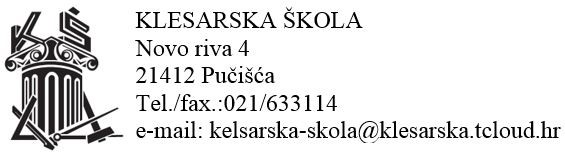 POZIV NA 11. SJEDNICU NASTAVNIČKOG  VIJEĆA ČLANOVIMA NASTAVNIČKOG VIJEĆA 28.4.2020  S POČETKOM U 19:30 SATI ON LINEPredloženi dnevni red sjednice:Usvajanje zapisnika sa prošle sjednice Nastavničkog VijećaUpoznavanje sa zaključcima RVAnaliza provedenih anketaPreporuke MZO vezane za vrednovanje, praćenje, završne ispite i državnu maturuVrednovanje i ocjenjivanje – dogovorRaznoRavnateljica Tamara Plastić